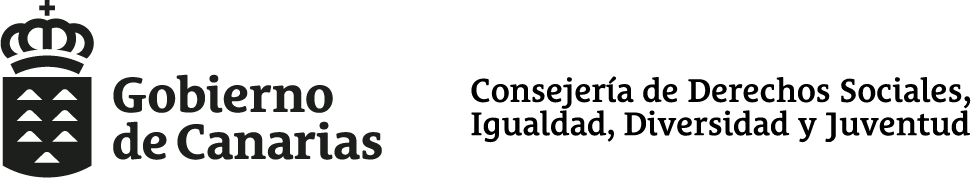 Servicio de Gestión y Asuntos Generales Sección de Subvenciones y SeguimientoAYUNTAMIENTO DE TÍASASUNTO: Notificación Orden de la Consejera de Derechos Sociales, Igualdad, Diversidad y Juventud.A los efectos de su oportuna notificación, de conformidad con lo dispuesto en los artículos 40 a44 de la Ley 39/2015, de 1 de octubre, del Procedimiento Administrativo Común de las Administraciones Públicas, mediante el presente se le adjunta Orden de la Consejera de Derechos Sociales, Igualdad, Diversidad y Juventud, Nº: 297/2022 - Libro: 657 - Fecha: 31/03/2022, por la que se concede de forma directa y por razones de interés público, una subvención nominada al Ayuntamiento de Tías por importe de 50.000,00 euros, para cubrir parte de los gastos derivados de la realización del programa ”PROYECTO DE INTERVENCIÓN COMUNITARIA EN TÍAS”,  en el ejercicio 2022.Las Palmas de Gran Canaria Sección de Subvenciones y Seguimiento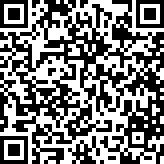 